
Team roles through padder tennisĀkonga worksheetĀkonga recording sheet 
Team roles through padder tennis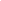 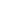 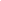 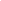 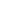 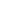 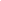 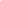 Ākonga recording sheet 
Team roles through padder tennis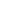 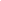 Rules for our modified game of padder tennis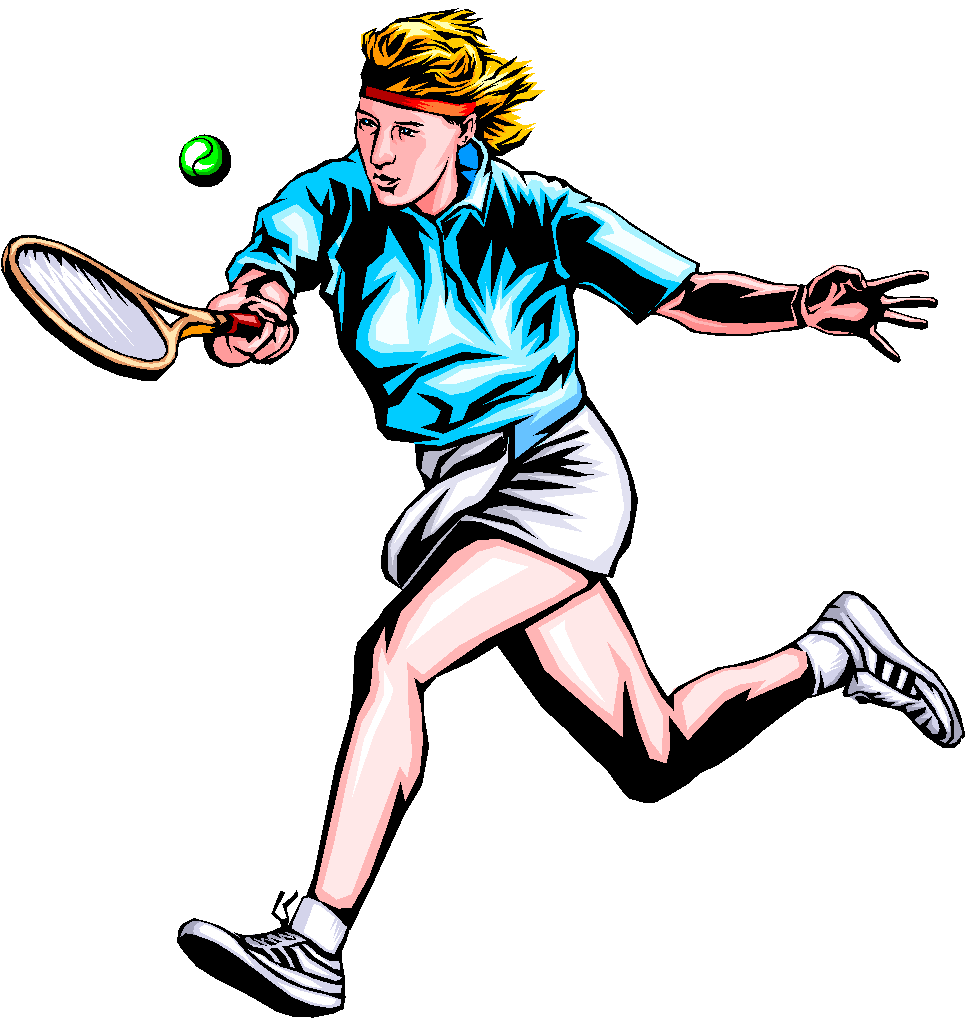 The skills needed to play our modified game of padder tennisSome strategies needed to play our modified game of padder tennis